ADD	RPM-AFR/39/1非洲区域举措AFR1：加强人力和机构能力建设AFR2：加强和统一政策和监管框架AFR3：促进非洲所有人公平利用智慧可持续宽带基础设施和互联互通AFR4：频谱管理和向数字广播的过渡AFR5：加强ICT基础设施的安全，树立使用电信/ICT应用的信心AFR6：支持非洲以ICT为中心的创新集群AFR7：政策、监管和技术支持，以及与智慧非洲相关的一些重大举措能力建设专项培训计划。______________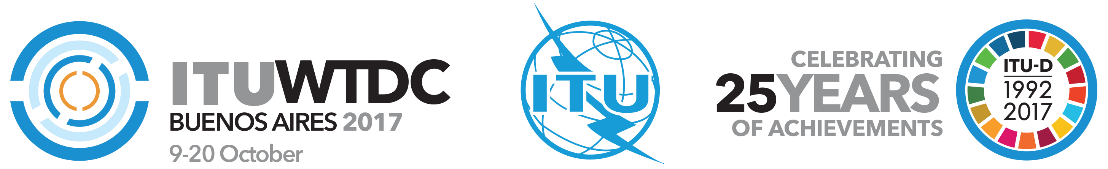 电信发展顾问组（TDAG）第22次会议，2017年5月9-12日，日内瓦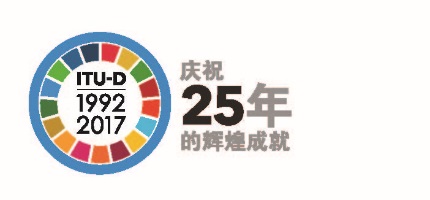 全体会议全体会议文件 TDAG17-22/39-C2017年4月26日原文：英文WTDC-17非洲区域性筹备会议（RPM-AFR）WTDC-17非洲区域性筹备会议（RPM-AFR）WTDC-17非洲区域性筹备会议（RPM-AFR）RPM-AFR的成果RPM-AFR的成果RPM-AFR的成果概要：本文件包含2016年12月6至8日卢旺达基加利RPM-AFR主席报告(RPM-AFR16/25号文件)反映出的会议商定成果：新的区域性举措草案（领域和重点工作）ARPM-AFR提出了几项关于更新现有区域性举措以涵盖新趋势和新技术的提案，以及关于两项新的区域性举措的提案。提案侧重于以下可能作为区域性举措的领域和重点工作。关于拟订将提交WTDC-17的有关区域性举措的共同提案，RPM-AFR同意以RPM-AFR16/INF/6号文件作为通用框架，可根据成员国的需要以及第17号决议（WTDC-14，迪拜）作为实施方法的参考进一步改进。RPM-AFR还同意，由非洲电信联盟（ATU）协调向WTDC-17提交非洲共同提案的进程。需采取的行动：请TDAG注意到本文件。参考文件：RPM-AFR16/25概要：本文件包含2016年12月6至8日卢旺达基加利RPM-AFR主席报告(RPM-AFR16/25号文件)反映出的会议商定成果：新的区域性举措草案（领域和重点工作）ARPM-AFR提出了几项关于更新现有区域性举措以涵盖新趋势和新技术的提案，以及关于两项新的区域性举措的提案。提案侧重于以下可能作为区域性举措的领域和重点工作。关于拟订将提交WTDC-17的有关区域性举措的共同提案，RPM-AFR同意以RPM-AFR16/INF/6号文件作为通用框架，可根据成员国的需要以及第17号决议（WTDC-14，迪拜）作为实施方法的参考进一步改进。RPM-AFR还同意，由非洲电信联盟（ATU）协调向WTDC-17提交非洲共同提案的进程。需采取的行动：请TDAG注意到本文件。参考文件：RPM-AFR16/25概要：本文件包含2016年12月6至8日卢旺达基加利RPM-AFR主席报告(RPM-AFR16/25号文件)反映出的会议商定成果：新的区域性举措草案（领域和重点工作）ARPM-AFR提出了几项关于更新现有区域性举措以涵盖新趋势和新技术的提案，以及关于两项新的区域性举措的提案。提案侧重于以下可能作为区域性举措的领域和重点工作。关于拟订将提交WTDC-17的有关区域性举措的共同提案，RPM-AFR同意以RPM-AFR16/INF/6号文件作为通用框架，可根据成员国的需要以及第17号决议（WTDC-14，迪拜）作为实施方法的参考进一步改进。RPM-AFR还同意，由非洲电信联盟（ATU）协调向WTDC-17提交非洲共同提案的进程。需采取的行动：请TDAG注意到本文件。参考文件：RPM-AFR16/25